Дата:19.10.2021 г. Преподаватель: Тюлин С.О. Группа: 2ТОДисциплина: ОП.02 Техническая механикаПара: 4-яТема 1.6. Центр тяжестиСила тяжести как равнодействующая вертикальных сил. Центр тяжести тела. Центр тяжести простых геометрических фигур. Определение центра тяжести составных плоских фигур.Цель занятия образовательная: ознакомить студентов с силой тяжести как равнодействующей вертикальных сил, центром тяжести тела, центром тяжести простых геометрических фигур, определением центра тяжести составных плоских фигурЦель занятия воспитательная: вызвать интерес у студентов к использованию на практике полученных знаний и умений; развивать у них интерес к выбранной специальности, дисциплинированность, ответственность за выполняемую работуЦель занятия развивающая: развитие аналитического и логического мышления студентовЛЕКЦИЯ Студент должен:– иметь представление о системе параллельных сил и центре системы параллельных сил, о силе тяжести и центре тяжести;– знать методы для определения центра тяжести тела и формулы для определения положения центра тяжести плоских фигур;– уметь определять положение центра тяжести простых геометрических фигур, составленных из стандартных профилей.Сила тяжестиСила тяжести — равнодействующая сил притяжения к Земле, распределенных по всему объему тела. Силы притяжения, приложенные к частицам твердого тела, образуют систему сил, линии действия которых сходятся в центре Земли. Поскольку радиус Земли значительно больше размеров любого земного тела, силы притяжения можно считать параллельными.Точка приложения силы тяжестиЕсли в формулах координат центра параллельных сил модули сил Fk заменим модулями сил тяжести Gk, то получим формулы координат центра тяжести тела: 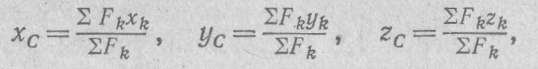 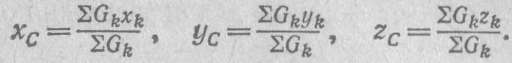 где Fk — модули параллельных сил,       xk, yk, zk — координаты точек их приложения.Эти формулы используют лишь в тех случаях, когда требуется определить положение центра тяжести неоднородного тела или неизменяемой системы тел из различных материалов. Обычно определяют положения центров тяжести однородных тел и тогда из формул следуют три их разновидности.Если тело имеет вид фигуры, составленной из плоских или изогнутых тонких однородных пластин, то сила тяжести каждого участка такой фигурыGk=Akp,где Ak — площадь участка,       р — сила тяжести единицы площади фигуры (интенсивность силы тяжести по площади фигуры). Подставив в формулу вместо Gk его значение Akp, получим формулы координат центра тяжести фигуры, составленной из площадей: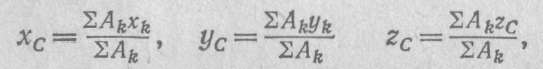 где  xk, yk, zk — центры тяжести отдельных участков фигуры площадью А.Аналогичные формулы получим и для тел, составленных из объемов, если в формулах заменим Gk = Vkd, где Vk — объемы участков тела, силы тяжести которых Gk, d — постоянная для всего тела сила тяжести единицы объема (интенсивность силы тяжести по объему тела или, иначе, объемная сила тяжести):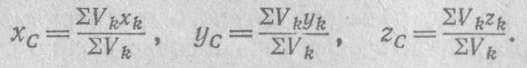 Здесь xk, yk, zk — координаты центров тяжести участков тела с объемами Vk. Для плоских фигур из трех формул используют две. Для плоской фигуры, составленной из площадей,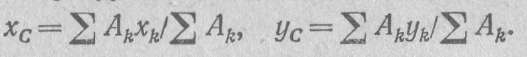 При решении задач механики используют чаще последние формулы. Числители в этих формулах, равные алгебраическим суммам произведений площадей частей плоской фигуры на расстояния их центров тяжести до соответствующей оси, называют статическими моментами плоской фигуры относительно осей. Следовательно, ΣAkxk — статический момент плоской фигуры относительно оси у, ΣAkуk — статический момент плоской фигуры относительно оси х.Обозначив статические моменты соответственно Sy, Sx и приняв во внимание, что ΣАk = А — площади всей плоской фигуры, последние две формулы примут вид 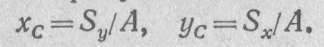 Отсюда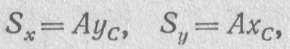 т. е. статический момент плоской фигуры относительно оси абсцисс равен произведению площади фигуры на ординату ее центра тяжести, а статический момент относительно оси ординат — произведению площади фигуры на абсциссу ее центра тяжести.Статический момент плоской фигуры выражается в м3, см3 или в мм3.Пример. Определить статические моменты прямоугольника со сторонами в =  и h =  относительно осей х и у (рис. 1).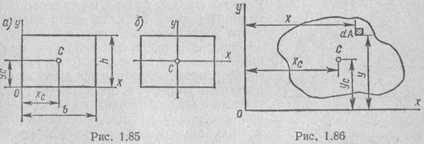 Рисунок 1РешениеSx = Ayс = 20 * 14 * 7 = 1960 см3, Sy = Axc = 20 * 14 * 10 = 2800 см3, так как центр тяжести С прямоугольника лежит на пересечении его диагоналей и имеет координаты             хс = b/2 =  и yc = h/2 = .Из равенства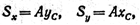 следует важное свойство статического момента: статический момент плоской фигуры относительно центральной оси равен нулю.Действительно, если в примере начало осей координат поместить в точке С (рис.1), то при любом положении осей х и у каждая из них будет центральной и в этом случае хс=0, ус=0. Значит, Sx = 0, Sy = 0.Определение координат центра тяжести плоских фигурПоложения центров тяжести простых геометрических фигур могут быть рассчитаны по известным формулам (рис. 2: а) — круг; б) — квадрат, прямоугольник; в) — треугольник; г) — полукруг).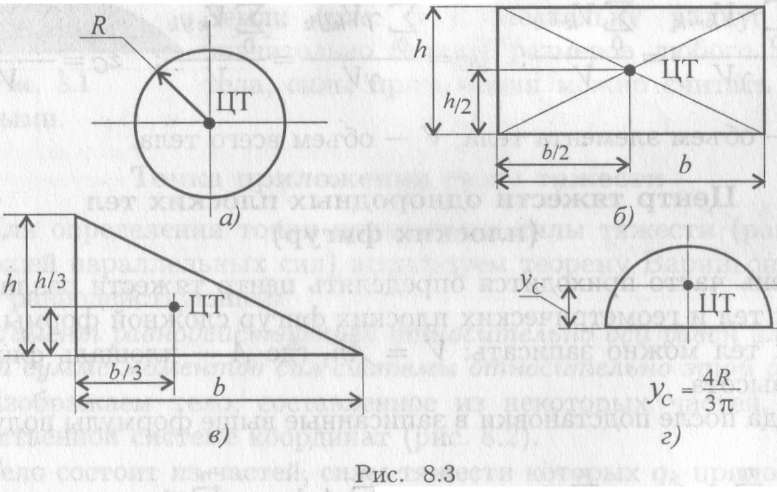 Рисунок 2Примечание. Центр тяжести симметричной фигуры находится на оси симметрии. Центр тяжести стержня находится на середине высоты. При решении задач используются следующие методы: Метод симметрии: центр тяжести симметричных фигур находится на оси симметрии;Метод разделения: сложные сечения разделяем на несколько простых частей, положение центров тяжести которых легко определить;Метод отрицательных площадей: полости (отверстия) рассматриваются как часть сечения с отрицательной площадью.Домашнее задание:В конспекте записать ответы на контрольные вопросы и выслать конспект на проверку в срок 25.10.21 до 18.00 или за день до следующего занятия по замене. Мой адрес: sergtyulin@mail.ruПочему силы притяжения к Земле, действующие на точки тела, можно принять за систему параллельных сил?Запишите формулы для определения положения центра тяжести неоднородных и однородных тел, формулы для определения положения центра тяжести плоских сечений.Запишите формулы для определения положения центра тяжести простых геометрических фигур: прямоугольника, треугольника, трапеции и половины круга.Что называют статическим моментом площади?Какие методы определения центра тяжести используются при решении задач?Также, кто не решил ранее выданные задачи по вариантам – занятия за 05.10.21 и отдельно выданное задание 12.10.21 – обязательно решить и выслать их в вышеуказанный срок! Скоро буде проходить контрольная работа, в которую как раз входят подобные задачи. 